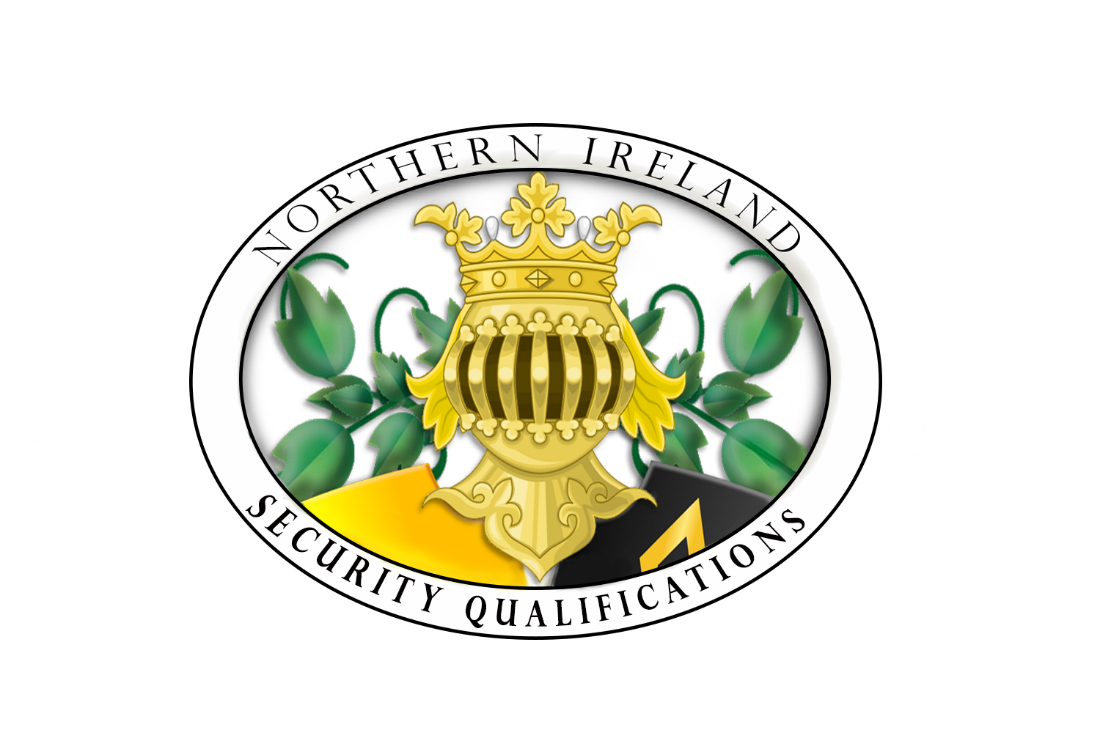 Equalities Monitoring PurposesNISQ complies with the Equality Act 2010, Section 19 & 53, this document assists NISQ as an Awarding Organisation improve its services to learners and users of Qualifications.Please fill in this form and return it to us in the pre-paid envelope separate from your application form, NISQ appreciates your support for improving its services. Thankyou.Subject                     Response GenderMale -Female -Transgender –GenderMale -Female -Transgender –GenderMale -Female -Transgender –ethnic OriginPlease State – ethnic OriginPlease State – ethnic OriginPlease State – Religious Belief –Please State –Religious Belief –Please State –Religious Belief –Please State –Age Group - Age Group - Age Group - 